Il QUESTIONARIO è stato realizzato con Google Drive e distinto per i tre laboratori  Con i seguenti linkLab.1https://docs.google.com/forms/d/12QuDmbNmhck4D0cxSdxI2SMcImGhmxrP7oxmz_LtLh8/viewform?c=0&w=1&usp=mail_form_linkLab.2https://docs.google.com/forms/d/1YyPFg68fqqs999GXjuPD42A6EceMORX_C4-B2uUo-uQ/viewform?c=0&w=1&usp=mail_form_linkLab.3https://docs.google.com/forms/d/1L40_gLUnt4a34sVvZ2ktaISrgUt7fn2F1ooMUkDchuA/viewform?c=0&w=1&usp=mail_form_linkQuestionario di gradimento BPD- LAB1-2-3-SCALEA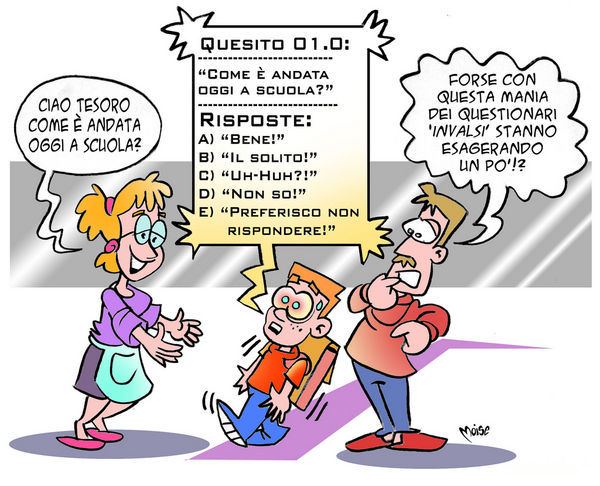 QUESTIONARIO DI RILEVAZIONE DEL GRADIMENTO DELLE ATTIVITÀ- LAB. BUONE PRATICHE DIDATTICHESi prega cortesemente di compilare il seguente questionario, assolutamente anonimo, il cui scopo è quello di fornire un utile feed-back.1) Il corso è risultato rispondente alle sue aspettative ?moltoabbastanzapocoper nulla2) I contenuti del corso corrispondono alle sue aspettativemoltoabbastanzapocoper nulla3) Quale tematica ritiene sia stata più interessante?Sceglicooperative learningspazio flessibilelesson planbuone pratiche didattiche e sviluppo professionalestorytellingconflitto e mediazione scolasticamultimedialità e didatticaintercultura e didatticadidattica orientativanessuna4)Lo stile di comunicazione dell’esperto/facilitatore è risultato adeguato al contesto formativo?moltoabbastanzapocoper nulla5) Come valuta la chiarezza espositiva dell’esperto/facilitatore?inefficacepoco efficaceabbastanza efficaceefficacemolto efficace6) Come giudica le capacità relazionali dell’esperto/facilitatore?scarsepoco adeguateadeguatespiccate7) L’esperto/facilitatore ha stimolato/motivato l’interesse verso le tematiche affrontate?pocoin parteabbastanzamolto8)Come valuta il materiale informativo utilizzato durante il corso?per niente utilepoco utileutilemolto utile9)Come definisce l’attività laboratoriale di simulazione proposta?deludentepoco significativainteressantestimolante10) Le sue conoscenze pregresse sono risultate sufficienti per la comprensione degli argomenti trattati?per nientein parteabbastanzamolto11) Il corso ha modificato il suo atteggiamento nei confronti delle problematiche affrontate?per nientein parteabbastanzamolto12) Il corso ha offerto spunti e strumenti operativi?nessunoqualcunoabbastanzamolti13) Il corso ha fornito utili strumenti metodologici?nessunoqualcunoabbastanzamolti14) Quello che ha imparato al corso è applicabile nel suo lavoro?per nientesolo in in partecompletamente15)Il corso l’ha spinta a compiere approfondimenti?assolutamente nosolo in in parteassolutamente sì16) Il corso le ha fatto rivedere criticamente il suo percorso professionale?assolutamente nosolo in in parteassolutamente sì17) Come giudica la durata del corso rispetto alle tematiche trattate?insufficienteabbastanza congruasufficientemente congrua18) Qual è il suo livello complessivo di soddisfazione rispetto al corso?(in una scala da POCO a MOLTO)1234519) Può indicare alcuni aspetti positivi del corso?La tua risposta20) Può indicare alcuni aspetti negativi del corso?La tua risposta21) COMMENTI, SUGGERIMENTI E OSSERVAZIONI PERSONALI Le Sue osservazioni saranno particolarmente gradite e potranno essere utilizzate per migliorare la progettazione delle future attività formative. Ulteriori osservazioni, commenti e suggerimenti possono anche essere spediti per email a Maria Giovanna Greca margigrek@gmail.com